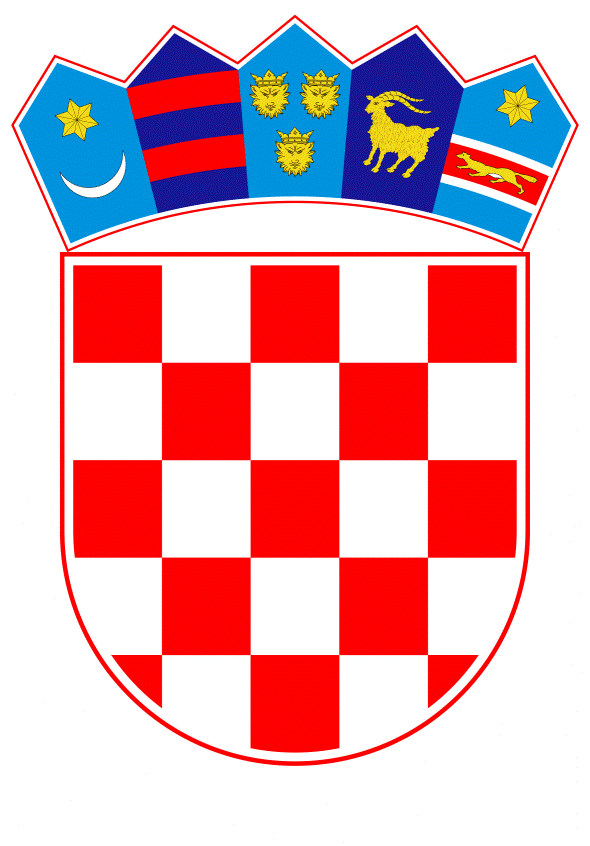 VLADA REPUBLIKE HRVATSKE		Zagreb, 24. kolovoza 2023. ________________________________________________________________________________________________________________________________________________________________________________________________________________________________									PRIJEDLOGKLASA:URBROJ:Zagreb, PREDSJEDNIKU HRVATSKOGA SABORAPredmet:     Godišnje izvješće o radu Agencije za zaštitu tržišnog natjecanja za 2022. godinu  	 – mišljenje VladeVeza: 	Pismo Hrvatskoga sabora, klase: 021-03/23-09/58, urbroja: 65-23-3, od 21. srpnja 2023. Na temelju članka 122. stavka 2. Poslovnika Hrvatskoga sabora („Narodne novine“, br. 81/13., 113/16., 69/17., 29/18., 53/20., 119/20. - Odluka Ustavnog suda Republike Hrvatske, 123/20. i 86/23. - Odluka Ustavnog suda Republike Hrvatske), Vlada Republike Hrvatske o Godišnjem izvješću o radu Agencije za zaštitu tržišnog natjecanja za 2022. godinu, daje sljedeće:MIŠLJENJEVlada Republike Hrvatske nema primjedbi na Godišnje izvješće o radu Agencije za zaštitu tržišnog natjecanja za 2022. godinu, koje je predsjedniku Hrvatskoga sabora dostavila Agencija za zaštitu tržišnog natjecanja aktom, KLASA: 025-01/23-04/001, 580-08/124-2023-004, od 20. srpnja 2023.Za svoje predstavnike, koji će u vezi s iznesenim mišljenjem biti nazočni na sjednicama Hrvatskoga sabora i njegovih radnih tijela, Vlada je odredila ministra gospodarstva i održivog razvoja dr. sc. Davora Filipovića i državne tajnike Hrvoja Bujanovića, Ivu Milatića i Milu Horvata.     PREDSJEDNIK mr. sc. Andrej PlenkovićPredlagatelj:Ministarstvo gospodarstva i održivog razvoja Predmet:Godišnje izvješće o radu Agencije za zaštitu tržišnog natjecanja za 2022. godinu